Åpent KM mix 2013Velkommen til åpent KM mixLørdag 12.okt 2013Åsen ForsamlingshusTidspunkt : 11.00 – 19.00Startkontigent : 500 pr.par (junior 250 pr.par)Turneringsleder : Ragnar DavidsenMax antall par : 120 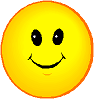 Antall spill : ca 50Påmeildingsfrist :8.okt.Påmelding : NBF data ellerAstrid Grønnesby tlf :45445541Liv Leth-Olsen tlf :95929968Pengepremier og spurtpremier.KiosksalgNord-Trøndelag Bridgekrets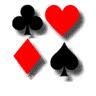 